План работы методического объединения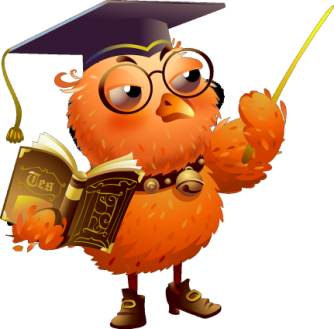  учителей биологии, географии и  химии на 2020 – 2021 учебный год.  ТЕМА ШМО:   «Использование различных технологий для формирования учебно- познавательных компетенций учащихся на уроках биологии, химии, географии. ЦЕЛЬ: «Непрерывное совершенствование уровня педагогического мастерства преподавателей, их эрудиции и компетентности в области биологии, химии и географии  и методики их преподавания. Задачи ШМО: Проанализировать работу и итоги  за прошлый учебный год для повышения качества знаний и обученности учащихся.Создавать оптимальные условия для раскрытия способностей учащихся и удовлетворения их потребностей в результате изучения предметов. Повышение профессиональной компетентности учителей биологии, химии, географии через методическую работу, обмен опытом, самообразование, курсы повышения квалификации. Продолжить работу по реализации ФГОС СОО. Изучение и применение современных педагогических технологий с целью повышения качества обучения, активизации познавательной деятельности, развития познавательного интереса обучающихся на уроках и во внеурочное время. Формирование у обучающихся положительной мотивации к учёбе, потребности в обучении и саморазвитии. Развитие познавательного интереса учащихся к предметам цикла через проектную деятельность. Совершенствовать методику преподавания для организации работы с учащимися мотивированными на учебу и с низкой мотивацией.Совершенствовать  и распространять положительный опыт  проведения учебных занятий в условиях пенитенциарной системыПродолжить работу по систематизации материальной базы кабинетов биологии, химии, географии.Продолжить работу со слабоуспевающими и отстающими учащимися в условиях пенитенциарной системы и малокомплектных классов.Усилить воспитательную работу среди учащихся.Темы заседаний МО на 2020– 2021 учебный год№ТемаМесяц1.ТЕМА  Организационное заседание:1. Анализ работы за прошедший год (итоги, проблемы, пути решения).2.Планирование работы на 2020 – 2021 уч.год:а) задачи;б) утверждение тем самообразования;       в) планирование воспитательной работы.3. Распределение учебного материала по зачётным разделам и установление    примерных сроков приёма зачётов 4.  Обсуждение и утверждение рабочих программ по химии, биологии, географии. Согласование количества зачётов, контрольных работ.5. Планирование вводных контрольных работ в 5-12 классах.Август   2.ТЕМА: Формирование у обучающихся положительной мотивации к учѐбе, потребности в обучении и саморазвитии.1.  Семинар «Использование форм и методов работы с учащимися (системно-деятельностный подход, личностно- ориентированный подход, дифференцированный подход и  т.д.) в рамках реализации ФГОС.»2. Анализ вводных контрольных работ.3. Организация участия в районном месячнике антинаркотической пропаганды «Молодежь против наркотиков». Составление плана мероприятий.4. Планирование  и проведение декады химии, биологии и географии.Ноябрь3.ТЕМА: Современные педагогические технологии.1. Проведение мониторинга знаний учащихся по результатам проведённых проверочных работ и зачётов в 1 полугодии 2019-2020 учебного года.2. Коррекция календарно-тематического планирования по предметам на второе полугодие.Семинар  «Современные педагогические технологии и результаты их применения.» 3. Работа над индивидуальными методическими темами4. Итоги декады биологии, химии, географии. 5. Работа со слабоуспевающими и отстающими. Работа с детьми мотивированными к учебе.Январь4.ТЕМА: Пути повышения эффективности работы учителя по подготовке выпускников школы к ОГЭ и ЕГЭ1. Круглый стол  «Современные подходы к преподаванию биологии, географии  и химии   в условиях введения и реализации ФГОС. ».2. Порядок проведения ГИА в 2020-2021 учебном году. ОГЭ, ГВЭ по биологии и географии  в 2020-2021 учебном году.3. Подготовка учащихся к ОГЭ и ГВЭ по биологии и географии. Методы и приёмы подготовки выпускников к  ОГЭ.     4.  Работа со слабоуспевающими и отстающими. Работа с детьми мотивированными к учебе.                Март5.ТЕМА: Подведение итогов работы МО1. Проведение анализа проверочных работ и зачётов за второе полугодие 2020-2021 учебного года.2. Итоги государственной итоговой аттестации. 3. Подведение итогов и оценка деятельности МО за учебный год Рекомендации и предложения к составлению плана работы ШМО на 2021-2022 учебный год.4.Презентация опыта работы педагогов за учебный год (успехи, достижения, перспективы) – учителя предметники. (Творческие отчёты учителей.) Июнь 